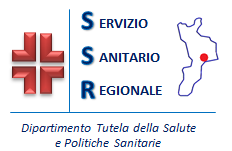 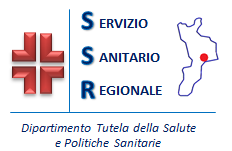 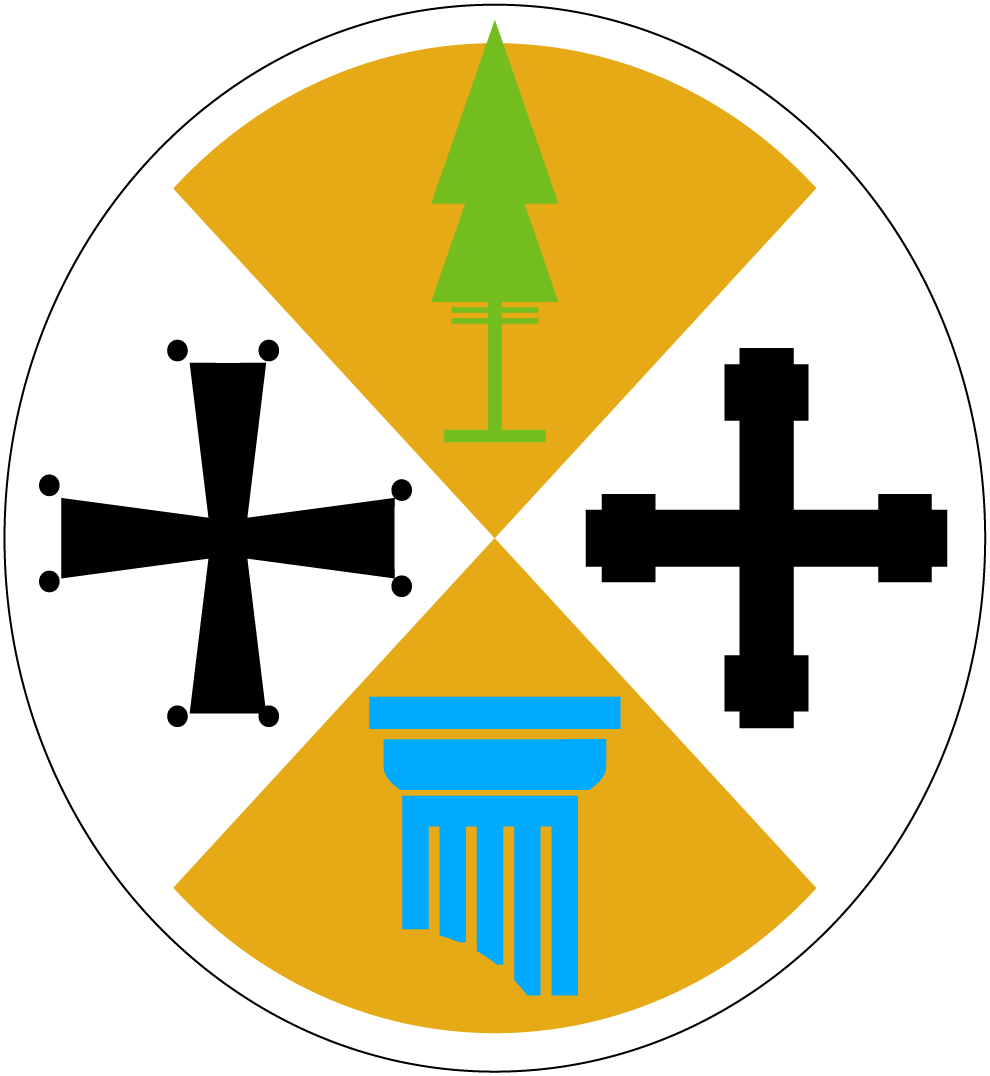 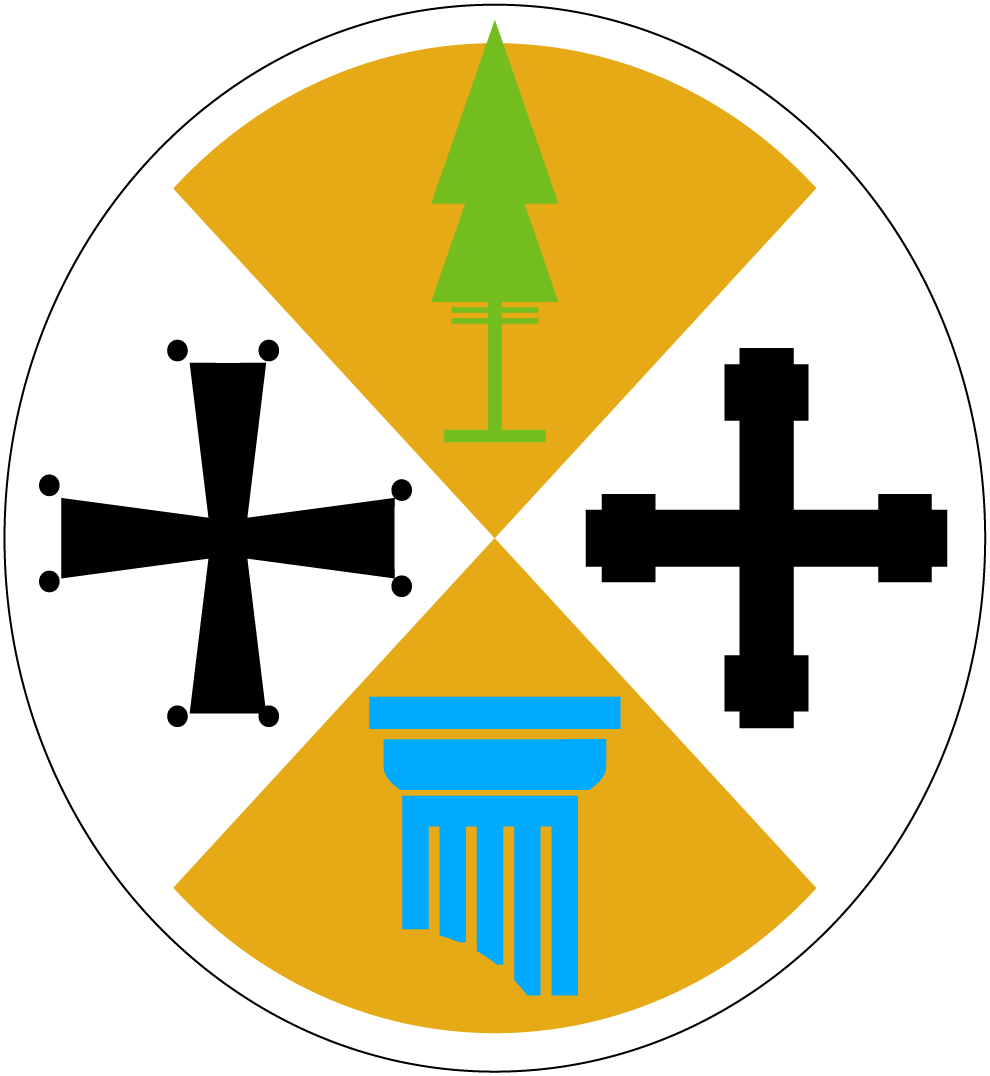 SOC Provveditorato, Economato e Gestione LogisticaIl Dirigente Responsabile Avv. Paolino SimioRISPOSTE ALLE RICHIESTE DI CHIARIMENTIProcedura aperta per l’affidamento del servizio di gestione, distribuzione e fornitura di ossigeno liquido e gas medicinali e tecnici, compresa la manutenzione delle centrali di stoccaggio ed erogazione e degli impianti di distribuzione suddivisa in tre lotti indivisibili per i presidi dell’azienda ospedaliera ciaccio e pugliese di Catanzaro. Chiarimento n. 1: Richiesta Chiarimenti Buon Pomeriggio, in riferimento alla presente procedura ci interessava sapere se è obbligatorio il sopralluogo per partecipare solamente al lotto 3. Cordiali SalutiRISPOSTALeggasi avviso già pubblicatoChiarimento n. 2: PROCEDURA APERTA PER L’AFFIDAMENTO DEL SERVIZIO DIGESTIONE, DISTRIBUZIONE E FORNITURA DI OSSIGENO LIQUIDO E GAS MEDICINALI E TECNICIBuon giorno, con la presente si richiedono i seguenti chiarimenti:1) per la partecipazione del solo lotto 1 è necessario eseguire il sopralluogo?2) in caso di risposta affermativa chiediamo quali sono le modalità di comunicazione da parte Vs.?3) sempre in relazione al lotto 1 il modulo offerta non prevede, come da norma, lo splittaggio del costo del trasporto rispetto al costo del farmaco (ossigeno liquido). Si richiede se è possibile che ogni partecipante lo dettagli a parte.Distinti salutiRISPOSTAPer il sopralluogo leggasi avviso pubblicato;Per quanto attiene il costo del trasporto è compreso nel prezzo posto a base d’asta.Chiarimento n. 3: PARTE B - SERVIZI MANUTENTIVI COMPRESI NELL'APPALTODato che, se non male informati, la Vs. Azienda Ospedaliera ha già in atto un accordo contrattuale con la società SIRAM SPA per la gestione e manutenzione degli impianti gas medicinali presenti nelle Vs. strutture ospedaliere, si chiede volerci confermare o meno la richiesta di cui all'art. 9 del CSA.RISPOSTASi conferma che la gestione e manutenzione degli impianti gas medicinali nelle strutture ospedaliere sono regolarmente manutenuti da Ditta a ciò abilitata. Pertanto, nella formulazione dell’offerta non si dovrà tenere conto dei costi di manutenzione.Chiarimento n. 4: CRITERIO DI VALUTAZIONE ECONOMICA DELLE BOMBOLE DI OSSIDO NITRICOSi chiede di voler meglio precisare come sarà valutato il miglior prezzo proposto dai concorrenti per l'ossido nitrico, tenuto conto che è data loro la possibilità di proporre bombole con un numero di parti per milione di ossido nitrico che va da 800 a 1000.La voce dell'ALLEGATO A - ELENCO DEI GAS specifica come importo annuo a base d'asta quello relativo a bombole da 1000 ppm ( € 1,200 x 1000 ppm x n. 5 bombole/anno) e non specifica che la valutazione economica sarà effettuata sul prezzo/ppm, che è pari ad € 1,200.RISPOSTA :In riferimento al chiarimento richiesto, si fa presente che la valutazione dell'ossido nitrico verrà effettuata sul prezzo/ppm, indipendentemente dalla capacità del contenitore.Chiarimento n. 5: AO PUGLIESE CIACCIO CATANZARO - Istanza richiesta proroga termini presentazione offerteOGGETTO: PROCEDURA APERTA PER L’AFFIDAMENTO DEL SERVIZIO DI GESTIONE, DISTRIBUZIONE E FORNITURA DI OSSIGENO LIQUIDO E GAS MEDICINALI E TECNICI, COMPRESA LA MANUTENZIONE DELLE CENTRALI DI STOCCAGGIO ED EROGAZIONE E DEGLI IMPIANTI DI DISTRIBUZIONE SUDDIVISA IN TRE LOTTI INDIVISIBILI PER I PRESIDI DELL’ AZIENDA OSPEDALIERA CIACCIO E PUGLIESE DI CATANZARO N.GARA: 7618236Istanza di proroga dei termini di scadenzaSpettabile Ente, Egregi DottoriCome è noto si sta vivendo una situazione di attuale e incerta, quanto dura, emergenza sanitaria relativa ai casi di contagio da Covid-19 Coronavirus riscontrati sul territorio nazionale, nonché sullaattuazione delle misure precauzionali disposte come decreto e declinate anche nelle numerose ordinanze regionali emanate.Per quanto sopra anche la nostra società ha applicato protocolli rigidi in riferimento ai propri dipendenti e collaboratori, volti a una loro tutela in via precauzionale, quali ad esempio la sospensione delle attività non essenziali, la riduzione delle trasferte, l’invito – per le funzioni che possono attuarlo – ad operare da Home Working.Alla luce di quanto sopra, stante la priorità delle attività non interrompibili ed indifferibili per la gestione ed implementazione delle indicazioni fornite a livello di Governo Centrale e Regioni, si chiede che il Vostro Spettabile Ente valuti di concedere una proroga di almeno 1 mese dalla scadenza della procedura in oggetto, che ove concessa si auspica consentirà la gestione degli adempimenti di partecipazione con migliore serenità. RISPOSTAIn risposta a quanto richiesto, si comunica che la proroga non può essere concessa stante la necessità di questa Azienda di individuare un nuovo fornitore in relazione ad un affidamento contrattuale di un prodotto già scaduto.Chiarimento n. 6: procedura aperta per la fornitura di ossigeno liquido e gas medicinali e tecnici Buongiorno, nell’attesa della Vostra risposta ai chiarimenti già inviati, con la presente si richiede quanto segue. 1. Sull’avviso sintetico del 20.01.2020 compare come termine di presentazione delle offerte la data dell’11.03.2020 mentre nei documenti di gara la data è il 09.03.2020. Ciò porta indeterminatezza e poca chiarezza in riferimento al termine ultimo di presentazione. Vogliate chiarire. 2. Chiediamo una proroga del termine di presentazione delle offerte di almeno 7 giorni a causa dell’allarme coronavirus che ci costringe a praticare forme di smart working per alcuni dei nostri dipendenti e per l’effetto l’operatività risulta rallentata. 3. L’art. 16 del disciplinare - offerta tecnica - richiede la presentazione di: a) Schede tecniche e caratteristiche operativo-funzionali riferite ai prodotti offerti da cui evincere le caratteristiche dell’offerta secondo quanto richiesto dal capitolato tecnico; b) Materiale illustrativo dei prodotti offerti E all’ultimo capoverso viene indicato che: “L’offerta tecnica deve rispettare le caratteristiche minime stabilite nel capitolato tecnico”. Chiediamo in caso di partecipazione al solo Lotto 1 – ossigeno liquido - quali siano esattamente i documenti tecnici da presentare. Attendiamo elenco. A disposizione per eventuali chiarimenti, porgiamo cordiali saluti.RISPOSTAPer la data di scadenza della gara si fa riferimento al Timing di gara pubblicato;Leggasi risposta a chiarimento n. 5;Per quanto attiene al punto 3 si conferma quanto richiesto all’art. 16.Chiarimento n. 7: ART. 7 SERVIZI LOGISTICI IN DELEGA In merito alla richiesta contenuta nell'articolo 7 del CSA, relativa al servizio di controllo e monitoraggio delle centrali di erogazione e di stoccaggio dei gas medicinali attraverso opportuni sistemi telematici, vogliate confermarci che il servizio non sia già garantito dalla Ditta che si occupa della manutenzione degli impianti gas medicinali presso la Vs. Azienda Ospedaliera e che le stesse siano opportunamente complete di tutti gli accessori necessari alla rilevazione dei segnali da telerilevare.RISPOSTALeggasi risposta a chiarimento n. 3